Related Milestones:History M2:• Place events, artefacts and historical figures on a time line using dates. • Understand the concept of change over time, representing this, along with evidence, on a time line. • Use dates and terms to describe events • Use appropriate historical vocabulary to communicate, including: • dates • time period • era • change • chronology. • Use literacy, numeracy and computing skills to a good standard in order to communicate information about the past. • Use evidence to ask questions and find answers to questions about the past. • Suggest suitable sources of evidence for historical enquiries. • Use more than one source of evidence for historical enquiry in order to gain a more accurate understanding of history.Art – Drawing M:• Use different hardnesses of pencils to show line, tone and texture. • Annotate sketches to explain and elaborate ideas. • Sketch lightly (no need to use a rubber to correct mistakes). • Use shading to show light and shadow. • Use hatching and cross hatching to show tone and texture.Changes in Britain from the Stone Age to the Iron AgeWhat changed in Britain from the Stone Age to the Iron Age?When was the Stone Age and how did it begin?What was significant about the Stone Age?When was the Iron Age and how did it begin?What was significant about the Iron Age?What is the time between the two ages called and how was it significant?What events from the ages could you show on a timeline?What questions could you ask and how could you find them out using a range of sources?What different pencils could you use to draw and why?What are the skills you need for sketching?How do you use a pencil to show light and shadow, tone and texture?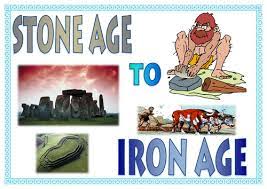 When was the Stone Age and how did it begin?What was significant about the Stone Age?When was the Iron Age and how did it begin?What was significant about the Iron Age?What is the time between the two ages called and how was it significant?What events from the ages could you show on a timeline?What questions could you ask and how could you find them out using a range of sources?What different pencils could you use to draw and why?What are the skills you need for sketching?How do you use a pencil to show light and shadow, tone and texture?